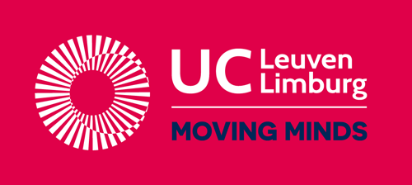 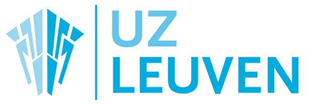 Permanente vorming ‘Referentieverpleegkundige in de wondzorg’                          		Programma academiejaar 201914 februari 201913.30-14.3014.30-18.00Inleiding en situeringTIME in de wondzorgDhr. K. Bernaerts, VS wondzorg UZ LeuvenDhr. K. Bernaerts, VS Wondzorg UZ Leuven21 februari 201913.30-16.0016.30-18.00Wonden en wondheling: fysiologie en fysiopathologieVoeding en wondzorg: wat is het belang?Brandwondenzorg, eerste water en dan…Dr. M. Casaer, Intensivist  BWC UZ LeuvenDr. M. Casaer, Intensivist  BWC UZ Leuven Bernaerts, VS Wondzorg- verpleegkundige BWC UZ Leuven28 februari 201913.30-17.0017.00-18.00Gebruik van verbandmiddelen: wat, waar en hoe?Goede pijnbehandeling bij wondzorgMevr. I. Keyaerts, verpleegkundig consulent wondzorg UZLeuvenMevr. S. Broekmans, VS Pijn UZLeuven14 maart 201913.30-15.3016.00-18.00Traumatische wonden, wat doe je ermee?Gebruik van negatieve druktherapie in de wondzorgPraktijkoefening: aanleggen van vacuümtherapieDr . A. Sermon, Traumatoloog UZLeuvenDhr. K. Bernaerts, VS Wondzorg UZ Leuven21 maart 201913.30-15.3016.00-18.00Stomazorg Diabetesvoet Mevr. A. Van den Bosch, stomaverpleegkundige UZ LeuvenDr. G. Matricali, orthopedisch chirurg diabetesvoetraadpleging UZLeuven 28 maart 201913.30-18.00 Decubituspreventie en –behandelingCasuistiek mbt decubitus Mevr. A. de Graaf, verpleegkundig specialist wondzorg UZ Leuven 4 april 201913.30-15.3016.00-18.00Wondzorg stap voor stap: casuïstiekHeelkundige behandeling van wonden Dhr. K. Bernaerts,  VS wondzorg UZLeuvenProf. Dr. J. Vranckx, Plastisch en reconstructieve chirurgie UZLeuven 25 april 201913.30-15.0015.30-17.0017.00-18.00Postoperatieve  wondzorg Oncologische wondzorg: welke zijn de aandachtspunten? Verzorging van bestralingswondenDhr. E. Roovers, Wondzorgcoördinator ZNA Middelheim  Dhr. K. Mevr. A. de Graaf, verpleegkundig specialist wondzorg UZ Leuven Dhr. S. Claes, expertverpleegkundige bestralingsafdeling Jessa Hasselt2 mei 201913.30-15.3016.00-17.0017.00-18.00Vasculaire letsels, een toenemend probleemUlcus cruris Praktijkoefening: aanleggen van compressietherapie Praktijkoefening: applicatie van vilt Dr. S. Houthoofd, Vasculair chirurg, UZLeuven Dhr. M. Theunissen, Firma Lohmann &Rauscher Mevr. E. Busschots, podologe, UZ Leuven 9 mei 201913.30-18.00Specifieke info over wondzorgproducten door verschillende firma’s betrokken in de wondzorgDhr. K. Bernaerts13u30: Meda, Lohmann&Rauscher, Convatec, Hospithera, Kelapharma15u45: Smith&Nephew, Molnlycke, Flen Pharma, 3M